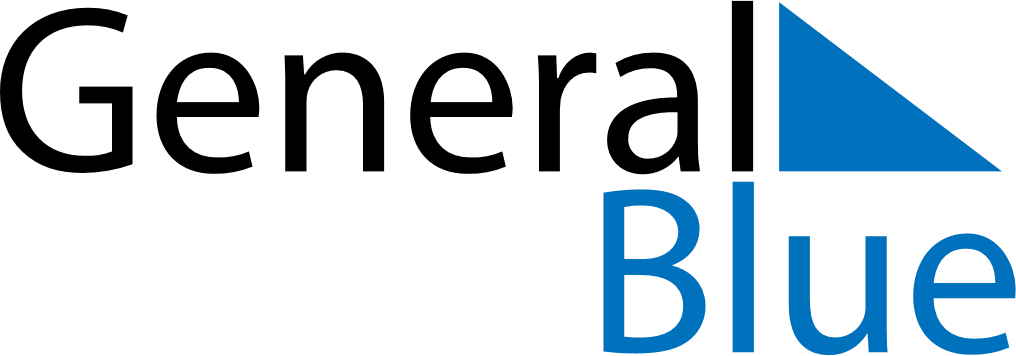 August 2019August 2019August 2019Cocos IslandsCocos IslandsMONTUEWEDTHUFRISATSUN1234567891011Hari Raya Haji12131415161718Hari Raya Haji (substitute day)19202122232425262728293031Islamic New Year